Центральная площадь 1, г. Удачный, Мирнинский район,  Республика Саха (Якутия), 678188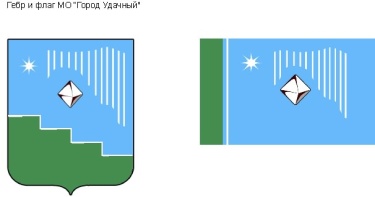 Факс: (41136) 5-03-70,  тел. (41136) 5-25-70;  E-mail: adm.udachny@mail.ru ПОСТАНОВЛЕНИЕОт 16 марта 2023                                                                               № 134О внесении изменений в  муниципальную программу МО «Город Удачный» «Организация и осуществление мероприятий по работе с детьми  и молодежью на 2022-2026 годы»,утвержденную постановлением от 02.09.2021 № 517 	В соответствии с решением городского Совета депутатов от 21 февраля 2023 г.  №5-6 «О внесении изменений в решение городского Совета депутатов МО «Город Удачный» от 21 декабря 2022 года № 4-10 «Об утверждении бюджета МО «Город Удачный»  Мирнинского района РС (Якутия) на 2023 год и на плановый период 2024 и 2025 годов»ПОСТАНОВЛЯЮ:1. Внести в муниципальную программу МО «Город Удачный» «Организация и осуществление мероприятий по работе с детьми и молодежью на 2022-2026 годы», утвержденную постановлением от 02.09.2021 № 517 следующие изменения:1.1. В Паспорте  муниципальной  программы МО «Город Удачный» Мирнинского  района Республики Саха (Якутия) «Организация и осуществление мероприятий по работе с детьми и молодежью на 2022-2026 годы»   (далее – Программа):-  в позиции «Бюджет МО «Город Удачный»  в столбце «2023» цифры  «2 225 000,00» заменить цифрами «2 245 000,00»;- в позиции «Итого по программе» в столбце «2023»  цифры «2 225 000,00»  заменить цифрами «2 245 000,00».1.2. В таблице раздела 3 «Перечень мероприятий Программы»:- добавить отдельной строкой мероприятие «Оплата по договорам»;- в строке ««Оплата по договорам»» добавить позиции  «Итого», «Федеральный бюджет», «Государственный бюджет», «Бюджет МО «Город Удачный»», «Другие источники»; - в столбцах «2022», «2024», «2025», «2026» позиции «Итого», «Бюджет МО «Город Удачный»» назначить   цифры «0»;- в столбце «2023» позиции «Итого», «Бюджет МО «Город Удачный»» назначить   цифры «20 000,00»;- в столбце «2023» строки «ИТОГО» цифры «2 225 000,00»  заменить цифрами «2 245 000,00».2.Настоящее постановление подлежит обнародованию в порядке, установленном Уставом МО «Город Удачный». Ответственный за направление настоящего постановления для размещения на официальном сайте МО «Город Удачный» и в газете «Информационный вестник» ведущий специалист по молодежной политике и культуре Бородина Е.А.3.Настоящее постановление вступает в силу со дня его опубликования.4.Контроль исполнения настоящего постановления возложить на главного специалиста по социальным вопросам Шестакову А.Ф.Глава города							  	А.В. ПриходькоВ редакции  от 16 марта 2023 г. Муниципальная программа МО «Город Удачный»  «Организация и осуществление мероприятий по работе с детьми и молодежью на 2022-2026 годы»ПАСПОРТ ПРОГРАММЫ РАЗДЕЛ 1.ХАРАКТЕРИСТИКА ТЕКУЩЕГО СОСТОЯНИЯОсновная идея государственной молодежной политики в Российской Федерации –создание условий для повышения степени интеграции молодых граждан, проживающих на ее территории, в социально-экономические, общественно-политические и социокультурные отношения с целью увеличения их вклада в социально-экономическое развитие Российской Федерации.Молодежь – социально-возрастная группа населения в возрасте от 14 до 35 лет. Современная молодежная среда обладает как позитивными, так и негативными качествами. Развитие позитивных тенденций и постепенное устранение негативных составляющих молодежной среды, использование потенциала активности молодежи в интересах города Удачного может быть достигнуто только при условии формирования и реализации целостности муниципальной политики в отношении молодежи. 	Развитие государственной молодежной политики на территории Российской Федерации определены Федеральным законом от 30.12.2020 г. № 489-ФЗ «О молодежной политике в Российской Федерации»  и Распоряжением Правительства РФ от 29.11.2014 № 2403-р, были утверждены «Основы государственной молодежной политики Российской Федерации на период до 2025 года».	Основные направления, организационное и финансовое обеспечение государственной молодежной политики, а также общественные отношения, возникающие в связи с осуществлением на территории Республики Саха (Якутия) государственной молодежной политики, определяются Законом Республики Саха (Якутия) от 03.12.1998 З № 49-II «О государственной молодежной политике в Республике Саха (Якутия)». 	Общие правовые, территориальные, организационные и экономические принципы распределения полномочий местного значения определены Федеральным законом от 06.10.2023 № 131-ФЗ «Об общих принципах организации местного самоуправления в Российской Федерации».Анализ состояния молодежной политики МО «Город Удачный» и характеристика направлений, требующих внимания, в рамках реализации молодежной политики на территории города Удачного.Согласно Основам государственной молодежной политики в Российской Федерации на период до 2025 года, утвержденным распоряжением Правительства Российской Федерации от 29 ноября 2014 г. № 2403-р, основным приоритетом реализации молодежной политики определено создание условий для формирования личности гармоничной, постоянно совершенствующейся, эрудированной, конкурентоспособной, неравнодушной, обладающей прочным нравственным стержнем, способной при этом адаптироваться к изменяющимся условиям, и восприимчивой к новым созидательным идеям. В Концепции долгосрочного социально-экономического развития Российской Федерации до 2020 года, утвержденной распоряжением Правительства Российской Федерации от 17.11.2008 №1662-р, четко сформулирована цель государственной молодежной политики, которая заключается в создании условий для успешной социализации и эффективной самореализации молодежи, а также использовании потенциала молодежи в интересах инновационного развития страны.Город Удачный – является флагманом алмазодобывающей промышленности в Мирнинском районе, где сосредоточен мощный промышленный комплекс, являющийся привлекательным для молодёжи. В связи с освоением и введением в эксплуатацию нового Верхне-Мунского месторождения, идет и увеличение количества рабочих мест. Общее количество молодежи в МО «Город Удачный» в возрасте от 14 до 35 лет составляет:2019 год – 4014 человек2020 год – 2963 человека2021 год – 3111 человек Возрастная структура молодежи МО «Город Удачный»В городе Удачный осуществляют свою деятельность 2 общеобразовательные школы и Удачнинское отделение горнотехнической промышленности ГАПОУ РС(Я) «МРТК»Общее количество школьников и студентов составляет 1879 чел.Молодежь является стратегическим ресурсом развития любого общества. Успешное социально-экономическое развитие города Удачного во много будет определятся тем, на сколько молодежь: знает и принимает цели и задачи города, планирует связать с ним свои жизненные перспективы; обладает необходимыми физическими и нравственными качествами; имеет необходимые возможности для участия в общественно-политической и культурной жизни.   	Молодежь обладает значительным потенциалом (мобильностью, инициативностью, восприимчивостью к инновационным изменениям, новым технологиям), который используется ею не в полной мере.	Следовательно, молодежная политика города Удачного должна опираться на следующие направления:- поддержка талантливых детей и молодежи, молодежных инициатив;- гражданское становление и патриотическое воспитание молодежи;- поддержка деятельности молодежных общественных объединений;- пропаганда здорового образа жизни, профилактика негативных проявлений в детской и молодежной среде, - организация досуга.Характеристика имеющихся проблем	Для сферы молодежной политики в МО «Город Удачный» характерны следующие проблемы:-  разобщенность молодежи, отсутствие общих  целей и интересов;-  кризис ценностей, рост агрессивности, жестокости, пессимизма;-  не развита инфраструктура досуга, особенно для молодежи от 18 до 35 лет;-  происходит духовное и нравственное разложение молодежи;-  распространяется асоциальное поведение в молодежной среде;-  правовой нигилизм у молодых граждан.	Важной особенностью Программы является постановка и решение задач по обеспечению активного вовлечения молодежи в общественную жизнь города. Вышеперечисленные проблемы требуют системного решения. 	Особую роль в самостоятельности молодежи играют общественные объединения, так как именно они являются наиболее эффективным инструментом социализации молодого человека. Важнейшим направлением деятельности в работе с детьми и молодежью остается организация деятельности по профилактике асоциальных проявлений в молодежной среде. Существует необходимость осуществлять профилактические мероприятия, в том числе по пропаганде здорового образа жизни, первичной профилактике употребления алкогольных напитков, табако-курения, наркомании и токсикомании. Организация занятости подростков группы риска в свободное от учебы время является профилактическим и воспитательным средством борьбы с подростковой безнадзорностью и преступностью. 	 В ходе реализации мер по работе с детьми и молодежью на территории МО «Город Удачный» за последние годы достигнуты определенные позитивные результаты: сложилась традиционная система мероприятий, направленных на гражданско-патриотическое воспитание молодежи, на реализацию творческого потенциала молодых людей, налажен процесс взаимодействия с общественными объединениями.     Ежегодно за счет средств местного бюджета поощряются дети и  подростки, достигшие высоких результатов в обучении. Подростков, отличившихся в спортивной, творческой, общественно-полезной деятельности, чествуют на новогоднем Балу «Главы города и директора Удачнинского ГОКа». Организована работа по развитию добровольческого (волонтерского) движения. В образовательных учреждениях города осуществляют свою деятельность следующие волонтерские отряды: МАОУ СОШ № 24 – «Поzитив»,  МАОУ «СОШ № 19 им. Л.А. Попугаевой» - «Подари улыбку», МБУ ДО «ЦДО» - городское волонтерское движение «Импульс», Удачнинское отделение горнотехнической промышленности ГАПОУ РС(Я) «МРТК». С 2020 года на базе УО КСК АК «АЛРОСА» (ПАО) осуществляет свою деятельность культурно-волонтерское движение «Роза ветров».  Молодежь города Удачного активно принимает участие в мероприятиях гражданско-патриотической направленности: акции «Георгиевская ленточка», «Триколор», «Прикоснись к России», «Бессмертный полк»; мероприятиях посвященным «Дню Защитника Отечеств», «Дню России», «Дню Победы» и др.Положительным моментом в реализации молодежной политики в городе Удачном, можно отметить активную деятельность объединения молодых специалистов Удачнинского ГОКа, которые проводят спортивные, интеллектуальные, туристические и др. мероприятия.В целях учета интересов и потребностей,  объединения  всех возрастных категорий молодежи создан Совет молодежи, с целью привлечения к активному участию в жизнедеятельности города, эффективной самореализации. РАЗДЕЛ 2. МЕХАНИЗМ РЕАЛИЗАЦИИ ПРОГРАММЫ            Программа предполагает совместную работу с учреждениями образования, культуры и спорта, других организаций по работе с детьми и молодежью по реализации государственной молодежной политики на городском уровне. Программа предполагает мероприятия, носящие комплексный характер в вопросах реализации молодежных проблем по следующим направлениям:- интеграция и вовлечение молодежи в жизнь общества;
	- развитие творческих инициатив детей и молодежи, самореализация молодежи в культурной жизни;
	- организация свободного времени детей и молодежи;
	- поддержка инновационной деятельности детских и молодежных общественных объединений;
	- взаимодействие со средствами массовой информации.
            Механизм реализации Программы предусматривает ежегодную оценку хода реализации программных мероприятий.
            Программа реализуется ведущим специалистом по работе с детьми и молодежью в сотрудничестве с заинтересованными субъектами на основе мероприятий.
2.1. Цели и задачи Программы. Целью Программы является создание благоприятных условий для гражданского становления и самореализации детей и молодежи, поддержка и развитие молодежных инициатив, содействие социальному, культурному, духовному и физическому развитию детей и молодежи. Для достижения цели Программы необходимо решение следующих задач:- создание условий для патриотического и духовно-нравственного воспитания, интеллектуального, творческого развития детей и молодежи;- формирование в молодежной среде осознанной необходимости ведения здорового образа жизни;- поддержка и развитие  детских, молодежных и  добровольческих (волонтерских) общественных объединений, действующих на территории города Удачного;- профилактика детской и подростковой безнадзорности, негативных проявлений в молодежной среде; - формирование законопослушного поведения участников дорожного движения.2.2. Общий порядок реализации программы.Реализация программы осуществляется путём исполнения мероприятий, являющихся стратегическими направлениями достижения поставленной цели.Реализация Программы осуществляется на основе муниципальных контрактов (договоров) на закупку и поставку продукции, оказанию услуг для муниципальных нужд, заключаемых муниципальными заказчиками на конкурсной основе в соответствии с Федеральным законом от 05.04.2013 N 44-ФЗ "О контрактной системе в сфере закупок товаров, работ, услуг для обеспечения государственных и муниципальных нужд".		Для достижения поставленной цели необходимо решить следующие задачи:Задача 1. «Создание условий для патриотического и духовно-нравственного воспитания, интеллектуального, творческого развития детей и молодежи».- Организация и проведение торжественных проводов призывников города Удачного для прохождения военной службы в рядах ВС РФ по призыву.  Приобретаются наборы для призывников (часы «Командирские» с нанесенным логотипом МО «Город Удачный», обложка на военный билет).- Организация и проведение патриотических акций и мероприятий. Приобретение: гирлянд для возложения к мемориалу «Защитникам Отечества» представителями военно-патриотических клубов города (либо «лучшими» учащимися и студентами), «Георгиевских лент», лент «Триколор», футболок и др. путем проведения закупочных процедур с дальнейшей поставкой товара. Проведение конкурса чтецов «И мужество нас не покинет». Приобретение призов.- Денежное поощрение (талантливых и одаренных детей и подростков, «отличников», участников Бала главы и директора УГОК,  команд победителей конкурса «Песни и строя»). Постановление от 17.10.2018 № 686 «Об утверждении Положения о денежном поощрении обучающихся и выпускников образовательных учреждений, расположенных на территории города» (с внесенными изменениями и дополнениями). Денежное поощрение выплачивается путем перечисления на личные банковские счета учащихся-студентов. Положения по Балу главы и директора УГОКа, а также по организации и проведению «Песни и строя» принимаются после согласования с участниками (образовательными учреждениями) и организаторами.   - Участие в мероприятиях, за пределами города Удачного (оплата проезда, проживания). Оплата проезда учащимся, студентам образовательных учреждений города Удачного, принимающих участие в конкурсах, мероприятиях за пределами г.Удачного (НПК «Шаг в будущее», районный конкурс КВН,  религиозный форум и другое).Задача 2. Формирование в молодежной среде осознанной необходимости ведения здорового образа жизни.- Проведение профилактических лекций в образовательных учреждениях по вопросам алкоголизма, наркомании. Совместно с представителями органов системы профилактики проведение лекций, круглых столов,  размещение публикаций на официальных сайтах администрации МО «Город Удачный».- Привлечение молодежи для участия в организации и проведении мероприятий различной направленности: культурно-массовой, патриотической, просветительской и др.- Денежное поощрение команд-победителей. Денежное поощрение команд-победителей школьной лиги КВН, путем перечисления на расчетные счета образовательных  учреждений. - Оплата услуг. Заключение договора на проведение мероприятия  (оплата услуг ведущего, ди-джея и др.).- Подарочная, сувенирная продукция. Приобретение подарочной, сувенирной продукции для вручения на мероприятиях. Задача 3. Поддержка и развитие  детских, молодежных и  добровольческих (волонтерских) общественных объединений, действующих на территории города Удачного - Поддержка  детских, молодежных и добровольческих (волонтерских) общественных  объединений. Приобретение подарочной продукции для вручения «лучшим» волонтерам по итогам работы за год. Оплата проезда представителям волонтерских объединений для участия в мероприятиях за пределами г.Удачного.  Задача 4. Профилактика детской и подростковой безнадзорности, негативных проявлений в молодежной среде- Оказание содействия в работе «Группы продленного дня» в образовательных учреждениях города. Заключение договоров на оплату питания учащихся общеобразовательных учреждений города, находящихся в социально-опасном положении, состоящих на учете в органах системы профилактики.- Организация свободного времени молодежи: устройство на временные рабочие места подростков из «группы риска»; организация работы студенческого отряда. Организация деятельности студенческого отряда осуществляется путем софинансирования  (бюджет МО «Мирнинский район» и бюджет МО «Город Удачный») оплаты труда привлекаемых студентов к работам по благоустройству и озеленению территории города Удачного.Задача 5. Формирование законопослушного поведения участников дорожного движения.- Изготовление и тираж полиграфической агитационной продукции с напоминанием о соблюдении Правил дорожного движения для детей и взрослых участников дорожного движения  (тетради, блокноты, закладки, листовки и т.п.), световозвращающих браслетов (элементов) для распространения их среди учащихся образовательных учреждений города Удачного при проведении с детьми в общеобразовательных учреждениях профилактических и разъяснительных бесед и занятий, проведение с несовершеннолетними конкурсов, викторин и соревнований, направленных на пропаганду соблюдения правил дорожного движения, формирование навыков безопасного поведения на дороге. Организация и проведение мероприятий (лекций, круглых столов, конкурсов направленных на соблюдение правил дорожного движения среди детей и подростков). Приобретение «раздаточного» материала. РАЗДЕЛ 3.Перечень мероприятий муниципальной программы МО  «Город Удачный»«Организация и осуществление мероприятий по работе с детьми и молодежью  на 2022 – 2026 годы»РАЗДЕЛ 4.Перечень целевых показателей  муниципальной программы МО «Город Удачный» «Организация и осуществление мероприятий по работе с детьми и молодежью  на 2022 – 2026 годы»Источник значения целевых индикаторов муниципальной программы МО «Город Удачный» «Организация и осуществление мероприятий по работе с детьми и молодежью  на 2022 – 2026 годы»1Наименование программыОрганизация и осуществление мероприятий по работе с детьми и молодежью на 2022-2026 годы Организация и осуществление мероприятий по работе с детьми и молодежью на 2022-2026 годы Организация и осуществление мероприятий по работе с детьми и молодежью на 2022-2026 годы Организация и осуществление мероприятий по работе с детьми и молодежью на 2022-2026 годы Организация и осуществление мероприятий по работе с детьми и молодежью на 2022-2026 годы 2Сроки реализации программы2022-2026 г.г.2022-2026 г.г.2022-2026 г.г.2022-2026 г.г.2022-2026 г.г.3Координатор программыВедущий специалист по молодежной политике и культуре администрации МО «Город Удачный» (далее по тексту ведущий специалист по МПиК)Ведущий специалист по молодежной политике и культуре администрации МО «Город Удачный» (далее по тексту ведущий специалист по МПиК)Ведущий специалист по молодежной политике и культуре администрации МО «Город Удачный» (далее по тексту ведущий специалист по МПиК)Ведущий специалист по молодежной политике и культуре администрации МО «Город Удачный» (далее по тексту ведущий специалист по МПиК)Ведущий специалист по молодежной политике и культуре администрации МО «Город Удачный» (далее по тексту ведущий специалист по МПиК)4Исполнитель программы  Ведущий специалист по молодежной политике и культуре администрации МО «Город Удачный» (далее по тексту ведущий специалист по МПиК), а также:- образовательные учреждения г.Удачного;- молодежные общественные организации и объединения г.Удачного. Ведущий специалист по молодежной политике и культуре администрации МО «Город Удачный» (далее по тексту ведущий специалист по МПиК), а также:- образовательные учреждения г.Удачного;- молодежные общественные организации и объединения г.Удачного. Ведущий специалист по молодежной политике и культуре администрации МО «Город Удачный» (далее по тексту ведущий специалист по МПиК), а также:- образовательные учреждения г.Удачного;- молодежные общественные организации и объединения г.Удачного. Ведущий специалист по молодежной политике и культуре администрации МО «Город Удачный» (далее по тексту ведущий специалист по МПиК), а также:- образовательные учреждения г.Удачного;- молодежные общественные организации и объединения г.Удачного. Ведущий специалист по молодежной политике и культуре администрации МО «Город Удачный» (далее по тексту ведущий специалист по МПиК), а также:- образовательные учреждения г.Удачного;- молодежные общественные организации и объединения г.Удачного.5Цель программыСоздание благоприятных условий для гражданского становления и самореализации детей и молодежи, поддержка и развитие молодежных инициатив, содействие социальному, культурному, духовному и физическому развитию детей и молодежи.Создание благоприятных условий для гражданского становления и самореализации детей и молодежи, поддержка и развитие молодежных инициатив, содействие социальному, культурному, духовному и физическому развитию детей и молодежи.Создание благоприятных условий для гражданского становления и самореализации детей и молодежи, поддержка и развитие молодежных инициатив, содействие социальному, культурному, духовному и физическому развитию детей и молодежи.Создание благоприятных условий для гражданского становления и самореализации детей и молодежи, поддержка и развитие молодежных инициатив, содействие социальному, культурному, духовному и физическому развитию детей и молодежи.Создание благоприятных условий для гражданского становления и самореализации детей и молодежи, поддержка и развитие молодежных инициатив, содействие социальному, культурному, духовному и физическому развитию детей и молодежи.6Задачи программы 1.Создание условий для патриотического и духовно-нравственного воспитания, интеллектуального, творческого развития детей и молодежи;2.Формирование в молодежной среде осознанной необходимости ведения здорового образа жизни;3.Поддержка и развитие  детских, молодежных и  добровольческих (волонтерских) общественных объединений, действующих на территории города Удачного;4.Профилактика детской и подростковой безнадзорности, негативных проявлений в молодежной среде;5.Формирование законопослушного поведения участников дорожного движения.1.Создание условий для патриотического и духовно-нравственного воспитания, интеллектуального, творческого развития детей и молодежи;2.Формирование в молодежной среде осознанной необходимости ведения здорового образа жизни;3.Поддержка и развитие  детских, молодежных и  добровольческих (волонтерских) общественных объединений, действующих на территории города Удачного;4.Профилактика детской и подростковой безнадзорности, негативных проявлений в молодежной среде;5.Формирование законопослушного поведения участников дорожного движения.1.Создание условий для патриотического и духовно-нравственного воспитания, интеллектуального, творческого развития детей и молодежи;2.Формирование в молодежной среде осознанной необходимости ведения здорового образа жизни;3.Поддержка и развитие  детских, молодежных и  добровольческих (волонтерских) общественных объединений, действующих на территории города Удачного;4.Профилактика детской и подростковой безнадзорности, негативных проявлений в молодежной среде;5.Формирование законопослушного поведения участников дорожного движения.1.Создание условий для патриотического и духовно-нравственного воспитания, интеллектуального, творческого развития детей и молодежи;2.Формирование в молодежной среде осознанной необходимости ведения здорового образа жизни;3.Поддержка и развитие  детских, молодежных и  добровольческих (волонтерских) общественных объединений, действующих на территории города Удачного;4.Профилактика детской и подростковой безнадзорности, негативных проявлений в молодежной среде;5.Формирование законопослушного поведения участников дорожного движения.1.Создание условий для патриотического и духовно-нравственного воспитания, интеллектуального, творческого развития детей и молодежи;2.Формирование в молодежной среде осознанной необходимости ведения здорового образа жизни;3.Поддержка и развитие  детских, молодежных и  добровольческих (волонтерских) общественных объединений, действующих на территории города Удачного;4.Профилактика детской и подростковой безнадзорности, негативных проявлений в молодежной среде;5.Формирование законопослушного поведения участников дорожного движения.7Финансовое обеспечение программы (руб.)20222023202420252026Федеральный бюджет00000Республиканский бюджет00000Бюджет МО «Мирнинский район»359 362,080000Бюджет МО «Город Удачный»1 729 430,322 245 000,001 775 000,001 775 000,002 719 921,00Итого по программе:2 088 792,402 245 000,001 775 000,001 775 000,002 719 921,007.1Финансовое обеспечение программы (руб.)202220232024202520267.1внебюджетные источники---------------------- 8Планируемые результаты реализации программыНаименование показателяНаименование показателяНаименование показателяНаименование показателяНаименование показателя 8Планируемые результаты реализации программыУвеличение количества детей и молодежи, вовлеченных в мероприятия гражданско-патриотической направленности;Увеличение количества детей и молодежи, вовлеченных в мероприятия гражданско-патриотической направленности;Увеличение количества детей и молодежи, вовлеченных в мероприятия гражданско-патриотической направленности;Увеличение количества детей и молодежи, вовлеченных в мероприятия гражданско-патриотической направленности;Увеличение количества детей и молодежи, вовлеченных в мероприятия гражданско-патриотической направленности; 8Планируемые результаты реализации программыУвеличение количества мероприятий для детей и молодежиУвеличение количества мероприятий для детей и молодежиУвеличение количества мероприятий для детей и молодежиУвеличение количества мероприятий для детей и молодежиУвеличение количества мероприятий для детей и молодежи 8Планируемые результаты реализации программыУвеличение количества детей и молодежи, принимающих участие в деятельности общественных организаций и объединенийУвеличение количества детей и молодежи, принимающих участие в деятельности общественных организаций и объединенийУвеличение количества детей и молодежи, принимающих участие в деятельности общественных организаций и объединенийУвеличение количества детей и молодежи, принимающих участие в деятельности общественных организаций и объединенийУвеличение количества детей и молодежи, принимающих участие в деятельности общественных организаций и объединений 8Планируемые результаты реализации программыУвеличение количества детей и молодежи, вовлеченных в мероприятия, направленные на профилактику негативных проявлений, пропаганду здорового образа жизниУвеличение количества детей и молодежи, вовлеченных в мероприятия, направленные на профилактику негативных проявлений, пропаганду здорового образа жизниУвеличение количества детей и молодежи, вовлеченных в мероприятия, направленные на профилактику негативных проявлений, пропаганду здорового образа жизниУвеличение количества детей и молодежи, вовлеченных в мероприятия, направленные на профилактику негативных проявлений, пропаганду здорового образа жизниУвеличение количества детей и молодежи, вовлеченных в мероприятия, направленные на профилактику негативных проявлений, пропаганду здорового образа жизни 8Планируемые результаты реализации программыПрофилактика безопасности дорожного движения и детского дорожно-транспортного травматизмаПрофилактика безопасности дорожного движения и детского дорожно-транспортного травматизмаПрофилактика безопасности дорожного движения и детского дорожно-транспортного травматизмаПрофилактика безопасности дорожного движения и детского дорожно-транспортного травматизмаПрофилактика безопасности дорожного движения и детского дорожно-транспортного травматизма№ п.п.Мероприятия программыМероприятия программыМероприятия программыИсточники финансированияФинансовые затраты (тыс. руб.)Финансовые затраты (тыс. руб.)Финансовые затраты (тыс. руб.)Финансовые затраты (тыс. руб.)Финансовые затраты (тыс. руб.)Финансовые затраты (тыс. руб.)Финансовые затраты (тыс. руб.)Финансовые затраты (тыс. руб.)Финансовые затраты (тыс. руб.)Финансовые затраты (тыс. руб.)Финансовые затраты (тыс. руб.)Финансовые затраты (тыс. руб.)Финансовые затраты (тыс. руб.)Финансовые затраты (тыс. руб.)№ п.п.Мероприятия программыМероприятия программыМероприятия программыИсточники финансирования2022г.2022г.2023г.2023г.2023г.2024г.2024г.2024г.2025г.2025г.2025г.2026г.2026г.2026г.Создание условий для патриотического и духовно-нравственного воспитания, интеллектуального, творческого развития детей и молодежиСоздание условий для патриотического и духовно-нравственного воспитания, интеллектуального, творческого развития детей и молодежиСоздание условий для патриотического и духовно-нравственного воспитания, интеллектуального, творческого развития детей и молодежиСоздание условий для патриотического и духовно-нравственного воспитания, интеллектуального, творческого развития детей и молодежиСоздание условий для патриотического и духовно-нравственного воспитания, интеллектуального, творческого развития детей и молодежиСоздание условий для патриотического и духовно-нравственного воспитания, интеллектуального, творческого развития детей и молодежиСоздание условий для патриотического и духовно-нравственного воспитания, интеллектуального, творческого развития детей и молодежиСоздание условий для патриотического и духовно-нравственного воспитания, интеллектуального, творческого развития детей и молодежиСоздание условий для патриотического и духовно-нравственного воспитания, интеллектуального, творческого развития детей и молодежиСоздание условий для патриотического и духовно-нравственного воспитания, интеллектуального, творческого развития детей и молодежиСоздание условий для патриотического и духовно-нравственного воспитания, интеллектуального, творческого развития детей и молодежиСоздание условий для патриотического и духовно-нравственного воспитания, интеллектуального, творческого развития детей и молодежиСоздание условий для патриотического и духовно-нравственного воспитания, интеллектуального, творческого развития детей и молодежиСоздание условий для патриотического и духовно-нравственного воспитания, интеллектуального, творческого развития детей и молодежиСоздание условий для патриотического и духовно-нравственного воспитания, интеллектуального, творческого развития детей и молодежиСоздание условий для патриотического и духовно-нравственного воспитания, интеллектуального, творческого развития детей и молодежиСоздание условий для патриотического и духовно-нравственного воспитания, интеллектуального, творческого развития детей и молодежиСоздание условий для патриотического и духовно-нравственного воспитания, интеллектуального, творческого развития детей и молодежиСоздание условий для патриотического и духовно-нравственного воспитания, интеллектуального, творческого развития детей и молодежи1.Поддержка талантливых, одаренных и инициативных детей. Организация мероприятий гражданско-патриотической направленностиПоддержка талантливых, одаренных и инициативных детей. Организация мероприятий гражданско-патриотической направленностиПоддержка талантливых, одаренных и инициативных детей. Организация мероприятий гражданско-патриотической направленностиИтого:1 097 770,431 097 770,431 140 000,001 140 000,001 140 000,001 274 000,001 274 000,001 274 000,001 274 000,001 274 000,001 274 000,001 633 921,001 633 921,001 633 921,001.Поддержка талантливых, одаренных и инициативных детей. Организация мероприятий гражданско-патриотической направленностиПоддержка талантливых, одаренных и инициативных детей. Организация мероприятий гражданско-патриотической направленностиПоддержка талантливых, одаренных и инициативных детей. Организация мероприятий гражданско-патриотической направленностиФедеральный бюджет1.Поддержка талантливых, одаренных и инициативных детей. Организация мероприятий гражданско-патриотической направленностиПоддержка талантливых, одаренных и инициативных детей. Организация мероприятий гражданско-патриотической направленностиПоддержка талантливых, одаренных и инициативных детей. Организация мероприятий гражданско-патриотической направленностиГосударственный бюджет 1.Поддержка талантливых, одаренных и инициативных детей. Организация мероприятий гражданско-патриотической направленностиПоддержка талантливых, одаренных и инициативных детей. Организация мероприятий гражданско-патриотической направленностиПоддержка талантливых, одаренных и инициативных детей. Организация мероприятий гражданско-патриотической направленностиБюджет МО «Город Удачный»1 097 770,431 097 770,431 140 000,001 140 000,001 140 000,001 274 000,001 274 000,001 274 000,001 274 000,001 274 000,001 274 000,001 633 921,001 633 921,001 633 921,00Другие источники  Формирование в молодежной среде осознанной необходимости ведения здорового образа жизни Формирование в молодежной среде осознанной необходимости ведения здорового образа жизни Формирование в молодежной среде осознанной необходимости ведения здорового образа жизни Формирование в молодежной среде осознанной необходимости ведения здорового образа жизни Формирование в молодежной среде осознанной необходимости ведения здорового образа жизни Формирование в молодежной среде осознанной необходимости ведения здорового образа жизни Формирование в молодежной среде осознанной необходимости ведения здорового образа жизни Формирование в молодежной среде осознанной необходимости ведения здорового образа жизни Формирование в молодежной среде осознанной необходимости ведения здорового образа жизни Формирование в молодежной среде осознанной необходимости ведения здорового образа жизни Формирование в молодежной среде осознанной необходимости ведения здорового образа жизни Формирование в молодежной среде осознанной необходимости ведения здорового образа жизни Формирование в молодежной среде осознанной необходимости ведения здорового образа жизни Формирование в молодежной среде осознанной необходимости ведения здорового образа жизни Формирование в молодежной среде осознанной необходимости ведения здорового образа жизни Формирование в молодежной среде осознанной необходимости ведения здорового образа жизни Формирование в молодежной среде осознанной необходимости ведения здорового образа жизни Формирование в молодежной среде осознанной необходимости ведения здорового образа жизни Формирование в молодежной среде осознанной необходимости ведения здорового образа жизни2.2.Организация мероприятий для детей и молодежи. Популяризация ведения здорового образа жизни.Организация мероприятий для детей и молодежи. Популяризация ведения здорового образа жизни.Итого:47 229,5747 229,5710 000,0010 000,0010 000,00116 000,00116 000,00116 000,00116 000,00116 000,00116 000,00181 000,00181 000,00181 000,002.2.Организация мероприятий для детей и молодежи. Популяризация ведения здорового образа жизни.Организация мероприятий для детей и молодежи. Популяризация ведения здорового образа жизни.Федеральный бюджет2.2.Организация мероприятий для детей и молодежи. Популяризация ведения здорового образа жизни.Организация мероприятий для детей и молодежи. Популяризация ведения здорового образа жизни.Государственный бюджет 2.2.Организация мероприятий для детей и молодежи. Популяризация ведения здорового образа жизни.Организация мероприятий для детей и молодежи. Популяризация ведения здорового образа жизни.Бюджет МО «Город Удачный»47 229,5747 229,5710 000,0010 000,0010 000,00116 000,00116 000,00116 000,00116 000,00116 000,00116 000,00181 000,00181 000,00181 000,002.2.Организация мероприятий для детей и молодежи. Популяризация ведения здорового образа жизни.Организация мероприятий для детей и молодежи. Популяризация ведения здорового образа жизни.Другие источникиПоддержка и развитие  детских, молодежных и  добровольческих (волонтерских) общественных объединений,действующих на территории города УдачногоПоддержка и развитие  детских, молодежных и  добровольческих (волонтерских) общественных объединений,действующих на территории города УдачногоПоддержка и развитие  детских, молодежных и  добровольческих (волонтерских) общественных объединений,действующих на территории города УдачногоПоддержка и развитие  детских, молодежных и  добровольческих (волонтерских) общественных объединений,действующих на территории города УдачногоПоддержка и развитие  детских, молодежных и  добровольческих (волонтерских) общественных объединений,действующих на территории города УдачногоПоддержка и развитие  детских, молодежных и  добровольческих (волонтерских) общественных объединений,действующих на территории города УдачногоПоддержка и развитие  детских, молодежных и  добровольческих (волонтерских) общественных объединений,действующих на территории города УдачногоПоддержка и развитие  детских, молодежных и  добровольческих (волонтерских) общественных объединений,действующих на территории города УдачногоПоддержка и развитие  детских, молодежных и  добровольческих (волонтерских) общественных объединений,действующих на территории города УдачногоПоддержка и развитие  детских, молодежных и  добровольческих (волонтерских) общественных объединений,действующих на территории города УдачногоПоддержка и развитие  детских, молодежных и  добровольческих (волонтерских) общественных объединений,действующих на территории города УдачногоПоддержка и развитие  детских, молодежных и  добровольческих (волонтерских) общественных объединений,действующих на территории города УдачногоПоддержка и развитие  детских, молодежных и  добровольческих (волонтерских) общественных объединений,действующих на территории города УдачногоПоддержка и развитие  детских, молодежных и  добровольческих (волонтерских) общественных объединений,действующих на территории города УдачногоПоддержка и развитие  детских, молодежных и  добровольческих (волонтерских) общественных объединений,действующих на территории города УдачногоПоддержка и развитие  детских, молодежных и  добровольческих (волонтерских) общественных объединений,действующих на территории города УдачногоПоддержка и развитие  детских, молодежных и  добровольческих (волонтерских) общественных объединений,действующих на территории города УдачногоПоддержка и развитие  детских, молодежных и  добровольческих (волонтерских) общественных объединений,действующих на территории города УдачногоПоддержка и развитие  детских, молодежных и  добровольческих (волонтерских) общественных объединений,действующих на территории города Удачного3.3.Поддержка детских, молодежных добровольческих (волонтерских) общественных объединенийПоддержка детских, молодежных добровольческих (волонтерских) общественных объединенийИтого:17 400,0017 400,0017 400,0017 400,00145 000,00145 000,00145 000,00145 000,00145 000,00145 000,00145 000,00145 000,00145 000,00145 000,003.3.Поддержка детских, молодежных добровольческих (волонтерских) общественных объединенийПоддержка детских, молодежных добровольческих (волонтерских) общественных объединенийФедеральный бюджет3.3.Поддержка детских, молодежных добровольческих (волонтерских) общественных объединенийПоддержка детских, молодежных добровольческих (волонтерских) общественных объединенийГосударственный бюджет 3.3.Поддержка детских, молодежных добровольческих (волонтерских) общественных объединенийПоддержка детских, молодежных добровольческих (волонтерских) общественных объединенийБюджет МО «Город Удачный»17 400,0017 400,0017 400,0017 400,00145 000,00145 000,00145 000,00145 000,00145 000,00145 000,00145 000,00145 000,00145 000,00145 000,003.3.Поддержка детских, молодежных добровольческих (волонтерских) общественных объединенийПоддержка детских, молодежных добровольческих (волонтерских) общественных объединенийДругие источники  Профилактика детской и подростковой безнадзорности, негативных проявлений в молодежной среде Профилактика детской и подростковой безнадзорности, негативных проявлений в молодежной среде Профилактика детской и подростковой безнадзорности, негативных проявлений в молодежной среде Профилактика детской и подростковой безнадзорности, негативных проявлений в молодежной среде Профилактика детской и подростковой безнадзорности, негативных проявлений в молодежной среде Профилактика детской и подростковой безнадзорности, негативных проявлений в молодежной среде Профилактика детской и подростковой безнадзорности, негативных проявлений в молодежной среде Профилактика детской и подростковой безнадзорности, негативных проявлений в молодежной среде Профилактика детской и подростковой безнадзорности, негативных проявлений в молодежной среде Профилактика детской и подростковой безнадзорности, негативных проявлений в молодежной среде Профилактика детской и подростковой безнадзорности, негативных проявлений в молодежной среде Профилактика детской и подростковой безнадзорности, негативных проявлений в молодежной среде Профилактика детской и подростковой безнадзорности, негативных проявлений в молодежной среде Профилактика детской и подростковой безнадзорности, негативных проявлений в молодежной среде Профилактика детской и подростковой безнадзорности, негативных проявлений в молодежной среде Профилактика детской и подростковой безнадзорности, негативных проявлений в молодежной среде Профилактика детской и подростковой безнадзорности, негативных проявлений в молодежной среде Профилактика детской и подростковой безнадзорности, негативных проявлений в молодежной среде Профилактика детской и подростковой безнадзорности, негативных проявлений в молодежной среде4.4.Мероприятия по предупреждению детской и подростковой безнадзорности, негативных проявлений в молодежной средеИтого:Итого:Итого:926 392,40926 392,40926 392,40905 000,00905 000,00240 000,00240 000,00240 000,00240 000,00240 000,00240 000,00760 000,00760 000,004.4.Мероприятия по предупреждению детской и подростковой безнадзорности, негативных проявлений в молодежной средеФедеральный бюджетФедеральный бюджетФедеральный бюджет4.4.Мероприятия по предупреждению детской и подростковой безнадзорности, негативных проявлений в молодежной средеГосударственный бюджет Государственный бюджет Государственный бюджет 4.4.Мероприятия по предупреждению детской и подростковой безнадзорности, негативных проявлений в молодежной средеБюджет МО «Город Удачный»Бюджет МО «Город Удачный»Бюджет МО «Город Удачный»567 030,32567 030,32567 030,32905 000,00905 000,00240 000,00240 000,00240 000,00240 000,00240 000,00240 000,00760 000,00760 000,004.4.Мероприятия по предупреждению детской и подростковой безнадзорности, негативных проявлений в молодежной средеДругие источники Другие источники Другие источники 359 362,08359 362,08359 362,08    Формирование законопослушного поведения участников дорожного движения.    Формирование законопослушного поведения участников дорожного движения.    Формирование законопослушного поведения участников дорожного движения.    Формирование законопослушного поведения участников дорожного движения.    Формирование законопослушного поведения участников дорожного движения.    Формирование законопослушного поведения участников дорожного движения.    Формирование законопослушного поведения участников дорожного движения.    Формирование законопослушного поведения участников дорожного движения.    Формирование законопослушного поведения участников дорожного движения.    Формирование законопослушного поведения участников дорожного движения.    Формирование законопослушного поведения участников дорожного движения.    Формирование законопослушного поведения участников дорожного движения.    Формирование законопослушного поведения участников дорожного движения.    Формирование законопослушного поведения участников дорожного движения.    Формирование законопослушного поведения участников дорожного движения.    Формирование законопослушного поведения участников дорожного движения.    Формирование законопослушного поведения участников дорожного движения.    Формирование законопослушного поведения участников дорожного движения.    Формирование законопослушного поведения участников дорожного движения.5.Мероприятия по формированию законопослушного поведения участников дорожного движенияМероприятия по формированию законопослушного поведения участников дорожного движенияМероприятия по формированию законопослушного поведения участников дорожного движенияИтого:000025 000,000000000005.Мероприятия по формированию законопослушного поведения участников дорожного движенияМероприятия по формированию законопослушного поведения участников дорожного движенияМероприятия по формированию законопослушного поведения участников дорожного движенияФедеральный бюджет5.Мероприятия по формированию законопослушного поведения участников дорожного движенияМероприятия по формированию законопослушного поведения участников дорожного движенияМероприятия по формированию законопослушного поведения участников дорожного движенияГосударственный бюджет 5.Мероприятия по формированию законопослушного поведения участников дорожного движенияМероприятия по формированию законопослушного поведения участников дорожного движенияМероприятия по формированию законопослушного поведения участников дорожного движенияБюджет МО «Город Удачный»000025 000,000000000005.Мероприятия по формированию законопослушного поведения участников дорожного движенияМероприятия по формированию законопослушного поведения участников дорожного движенияМероприятия по формированию законопослушного поведения участников дорожного движенияДругие источники Оплата по договорамОплата по договорамОплата по договорамОплата по договорамОплата по договорамОплата по договорамОплата по договорамОплата по договорамОплата по договорамОплата по договорамОплата по договорамОплата по договорамОплата по договорамОплата по договорамОплата по договорамОплата по договорамОплата по договорамОплата по договорамОплата по договорам6.Оплата по договорамОплата по договорамОплата по договорамИтого000020 000,000000000006.Оплата по договорамОплата по договорамОплата по договорамФедеральный бюджет6.Оплата по договорамОплата по договорамОплата по договорамГосударственный бюджет6.Оплата по договорамОплата по договорамОплата по договорамБюджет МО «Город Удачный»000020 000,000000000006.Оплата по договорамОплата по договорамОплата по договорамДругие источникиИТОГОИТОГОИТОГОИтого:2 088 792,402 088 792,402 088 792,402 088 792,402 245 000,001 775 000,001 775 000,001 775 000,001 775 000,001 775 000,001 775 000,001 775 000,001 775 000,002 719 921,00ИТОГОИТОГОИТОГОФедеральный бюджетИТОГОИТОГОИТОГОГосударственный бюджет ИТОГОИТОГОИТОГОБюджет МО «Город Удачный»1 729 430,321 729 430,321 729 430,321 729 430,322 245 000,001 775 000,001 775 000,001 775 000,001 775 000,001 775 000,001 775 000,001 775 000,001 775 000,002 719 921,00ИТОГОИТОГОИТОГОДругие источники 359 362,08359 362,08359 362,08359 362,08Наименование индикатора Единица измеренияБазовое значение индикатора Период прогнозированияПериод прогнозированияПериод прогнозированияПериод прогнозированияПериод прогнозированияНаименование индикатора Единица измеренияБазовое значение индикатора 20222023202420252026Создание условий для патриотического и духовно-нравственного воспитания, интеллектуального, творческого развития детей и молодежиСоздание условий для патриотического и духовно-нравственного воспитания, интеллектуального, творческого развития детей и молодежиСоздание условий для патриотического и духовно-нравственного воспитания, интеллектуального, творческого развития детей и молодежиСоздание условий для патриотического и духовно-нравственного воспитания, интеллектуального, творческого развития детей и молодежиСоздание условий для патриотического и духовно-нравственного воспитания, интеллектуального, творческого развития детей и молодежиСоздание условий для патриотического и духовно-нравственного воспитания, интеллектуального, творческого развития детей и молодежиСоздание условий для патриотического и духовно-нравственного воспитания, интеллектуального, творческого развития детей и молодежиСоздание условий для патриотического и духовно-нравственного воспитания, интеллектуального, творческого развития детей и молодежиКоличество детей и молодежи, вовлечённых в мероприятия гражданско-патриотической направленностиЧел.850855860865870875Формирование в молодежной среде осознанной необходимости ведения здорового образа жизниФормирование в молодежной среде осознанной необходимости ведения здорового образа жизниФормирование в молодежной среде осознанной необходимости ведения здорового образа жизниФормирование в молодежной среде осознанной необходимости ведения здорового образа жизниФормирование в молодежной среде осознанной необходимости ведения здорового образа жизниФормирование в молодежной среде осознанной необходимости ведения здорового образа жизниФормирование в молодежной среде осознанной необходимости ведения здорового образа жизниФормирование в молодежной среде осознанной необходимости ведения здорового образа жизниКоличество мероприятий для детей и молодежиШтук161718192021Поддержка и развитие  детских, молодежных и  добровольческих (волонтерских) общественных объединений, действующих на территории города УдачногоПоддержка и развитие  детских, молодежных и  добровольческих (волонтерских) общественных объединений, действующих на территории города УдачногоПоддержка и развитие  детских, молодежных и  добровольческих (волонтерских) общественных объединений, действующих на территории города УдачногоПоддержка и развитие  детских, молодежных и  добровольческих (волонтерских) общественных объединений, действующих на территории города УдачногоПоддержка и развитие  детских, молодежных и  добровольческих (волонтерских) общественных объединений, действующих на территории города УдачногоПоддержка и развитие  детских, молодежных и  добровольческих (волонтерских) общественных объединений, действующих на территории города УдачногоПоддержка и развитие  детских, молодежных и  добровольческих (волонтерских) общественных объединений, действующих на территории города УдачногоПоддержка и развитие  детских, молодежных и  добровольческих (волонтерских) общественных объединений, действующих на территории города УдачногоПоддержка детских, молодежных добровольческих (волонтерских) общественных объединенийЧел.187190195200210215Профилактика детской и подростковой безнадзорности, негативных проявлений в молодежной средеПрофилактика детской и подростковой безнадзорности, негативных проявлений в молодежной средеПрофилактика детской и подростковой безнадзорности, негативных проявлений в молодежной средеПрофилактика детской и подростковой безнадзорности, негативных проявлений в молодежной средеПрофилактика детской и подростковой безнадзорности, негативных проявлений в молодежной средеПрофилактика детской и подростковой безнадзорности, негативных проявлений в молодежной средеПрофилактика детской и подростковой безнадзорности, негативных проявлений в молодежной средеПрофилактика детской и подростковой безнадзорности, негативных проявлений в молодежной средеКоличество  детей и молодежи, вовлечённых в мероприятия, направленные на профилактику негативных проявлений, пропаганду здорового образа жизниЧел.315350355360365370Формирование законопослушного поведения участников дорожного движения.Формирование законопослушного поведения участников дорожного движения.Формирование законопослушного поведения участников дорожного движения.Формирование законопослушного поведения участников дорожного движения.Формирование законопослушного поведения участников дорожного движения.Формирование законопослушного поведения участников дорожного движения.Формирование законопослушного поведения участников дорожного движения.Формирование законопослушного поведения участников дорожного движения.Увеличение количества детей и подростков, задействованных в мероприятиях по профилактике ДТПЧел.5060708090100№ п/пНаименование целевого индикатораЕдиница измеренияРасчёт показателя целевого индикатораРасчёт показателя целевого индикатораИсходные данные для расчёта значений показателя целевого индикатораИсходные данные для расчёта значений показателя целевого индикатора№ п/пНаименование целевого индикатораЕдиница измеренияФормула расчётаБуквенное обозначение переменной в формуле расчётаИсточник исходных данныхМетод сбора исходных данных12345671Количество детей и молодежи, вовлечённых в мероприятия гражданско-патриотической направленностиЧел.--Реестр учета мероприятийВнутренний учет 2Количество мероприятий для детей и молодежиЧел.--Реестр учета мероприятийВнутренний учет 3Поддержка детских, молодежных добровольческих (волонтерских) общественных объединенийШт.--Учет общественных объединенийВнутренний учет 4Количество  детей и молодежи, вовлечённых в мероприятия, направленные на профилактику негативных проявлений, пропаганду здорового образа жизниШт.--Реестр учета мероприятий, информационные справкиВнутренний учет 5Увеличение количества детей и подростков, задействованных в мероприятиях по профилактике ДТПЧел.--Реестр учета мероприятий, информационные справкиВнутренний учет